Santa Cruz Little League Registration Form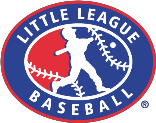 To complete registration, please send the following forms to the address below:Registration FormMedical ReleaseCopy of Birth Certificate (new players only)Proof of Residency (all players) (Driver’s License, insurance documents, utility bill, auto registration, etc)PaymentMajors Division $190Advanced Competitive for 11 & 12 year oldsAAA Division $190Competitive for 10 & 11 year oldsAA Division $170Competitive for 9 year oldsA Division $170Intermediate for 7 & 8 year oldsFarm Division $150Beginning for 6 & 7 year oldsRookie Division (Tee Ball) $140Introduction for 4-1/2, 5 & 6 year oldsLate Registration Fee $20 as of 1/1/2011 (applies 1/31/2017 for Tee Ball)Player InformationPlayer InformationPlayer InformationPlayer InformationPlayer InformationPlayer InformationPlayer InformationPlayer InformationPlayer InformationPlayer InformationPlayer InformationPlayer InformationPlayer InformationFirst name:Last name:Last name:Gender:Birth date:Child’s school:Child’s school:Child’s school:Child’s school:Child’s school:Child’s school:Child’s school:Grade:Previous divisionPrevious team:Previous team:Number of years in Little League:2015 Division (circle one):Tee Ball	Farm	A	AA	AAA	MajorsTee Ball	Farm	A	AA	AAA	MajorsTee Ball	Farm	A	AA	AAA	MajorsTee Ball	Farm	A	AA	AAA	MajorsTee Ball	Farm	A	AA	AAA	MajorsTee Ball	Farm	A	AA	AAA	MajorsTee Ball	Farm	A	AA	AAA	MajorsTee Ball	Farm	A	AA	AAA	MajorsTee Ball	Farm	A	AA	AAA	MajorsTee Ball	Farm	A	AA	AAA	MajorsTee Ball	Farm	A	AA	AAA	MajorsTee Ball	Farm	A	AA	AAA	MajorsMy 10 year old would like to beevaluated for Majors:	yesMy 10 year old would like to beevaluated for Majors:	yesMy 10 year old would like to beevaluated for Majors:	yesMy 9 year old would like to beevaluated for AAA:	yesMy 9 year old would like to beevaluated for AAA:	yesMy 9 year old would like to beevaluated for AAA:	yesMy 9 year old would like to beevaluated for AAA:	yesMy 9 year old would like to beevaluated for AAA:	yesMy 9 year old would like to beevaluated for AAA:	yesMy 8 year old would like to beevaluated for AA:	yesMy 8 year old would like to beevaluated for AA:	yesMy 8 year old would like to beevaluated for AA:	yesMy 8 year old would like to beevaluated for AA:	yesParent or Legal Guardian InformationParent or Legal Guardian InformationParent or Legal Guardian InformationParent or Legal Guardian InformationParent or Legal Guardian InformationParent or Legal Guardian InformationParent or Legal Guardian InformationParent or Legal Guardian InformationParent or Legal Guardian InformationParent or Legal Guardian InformationParent or Legal Guardian InformationParent or Legal Guardian InformationParent or Legal Guardian InformationGuardian 1 (e.g. Mother)Guardian 1 (e.g. Mother)Guardian 1 (e.g. Mother)Guardian 1 (e.g. Mother)Guardian 1 (e.g. Mother)Guardian 1 (e.g. Mother)Guardian 1 (e.g. Mother)Guardian 1 (e.g. Mother)Guardian 1 (e.g. Mother)Guardian 1 (e.g. Mother)Guardian 1 (e.g. Mother)Guardian 1 (e.g. Mother)Guardian 1 (e.g. Mother)First name:Last Name:Last Name:Last Name:Relationship to child:Street address:Apartment:Apartment:Apartment:City:State:State:State:ZIP code:Home phone:Home phone:Home phone:Cell phone:Work phone:Work phone:Work phone:Email Address:Volunteer?:Volunteer?:Volunteer?:Guardian 2 (e.g. Father)(check to use Guardian 1 home address for Guardian 2 / Father)Guardian 2 (e.g. Father)(check to use Guardian 1 home address for Guardian 2 / Father)Guardian 2 (e.g. Father)(check to use Guardian 1 home address for Guardian 2 / Father)Guardian 2 (e.g. Father)(check to use Guardian 1 home address for Guardian 2 / Father)Guardian 2 (e.g. Father)(check to use Guardian 1 home address for Guardian 2 / Father)Guardian 2 (e.g. Father)(check to use Guardian 1 home address for Guardian 2 / Father)Guardian 2 (e.g. Father)(check to use Guardian 1 home address for Guardian 2 / Father)Guardian 2 (e.g. Father)(check to use Guardian 1 home address for Guardian 2 / Father)Guardian 2 (e.g. Father)(check to use Guardian 1 home address for Guardian 2 / Father)Guardian 2 (e.g. Father)(check to use Guardian 1 home address for Guardian 2 / Father)Guardian 2 (e.g. Father)(check to use Guardian 1 home address for Guardian 2 / Father)Guardian 2 (e.g. Father)(check to use Guardian 1 home address for Guardian 2 / Father)Guardian 2 (e.g. Father)(check to use Guardian 1 home address for Guardian 2 / Father)First name:Last Name:Last Name:Last Name:Relationship to child:Street address:Apartment:Apartment:City:State:ZIP code:Home phone:Home phone:Cell phone:Work phone:Work phone:Email Address:Volunteer:Medical Release Form InformationMedical Release Form InformationMedical Release Form InformationMedical Release Form InformationMedical Release Form InformationMedical Release Form InformationMedical Release Form InformationMedical Release Form InformationMedical Release Form InformationMedical Release Form InformationMedical Release Form InformationMedical Release Form InformationMedical Release Form InformationDoctor/Physician name:Doctor/Physician phone:Doctor/Physician phone:Doctor/Physician phone:Preferred hospital:Medical problems/allergies:Medical problems/allergies:Medical problems/allergies:Insurance carrier:Insurance policy number:Insurance policy number:Insurance policy number:Emergency contact:Emergency contact phone:Emergency contact phone:Emergency contact phone:Relationship to child:Special RequestsSpecial RequestsSpecial RequestsSpecial RequestsSpecial RequestsSpecial RequestsSpecial RequestsSpecial RequestsSpecial RequestsSpecial RequestsSpecial RequestsSpecial RequestsSpecial RequestsNote: Every effort will be made to place your player as you request; however, certain restrictions, such as team size, age differences, etc. may prevent us from completing every request. Indicating special requests on this form does NOT guarantee the requests.Requests CANNOT be accommodated in AA, AAA and Majors.Note: Every effort will be made to place your player as you request; however, certain restrictions, such as team size, age differences, etc. may prevent us from completing every request. Indicating special requests on this form does NOT guarantee the requests.Requests CANNOT be accommodated in AA, AAA and Majors.Note: Every effort will be made to place your player as you request; however, certain restrictions, such as team size, age differences, etc. may prevent us from completing every request. Indicating special requests on this form does NOT guarantee the requests.Requests CANNOT be accommodated in AA, AAA and Majors.Note: Every effort will be made to place your player as you request; however, certain restrictions, such as team size, age differences, etc. may prevent us from completing every request. Indicating special requests on this form does NOT guarantee the requests.Requests CANNOT be accommodated in AA, AAA and Majors.Note: Every effort will be made to place your player as you request; however, certain restrictions, such as team size, age differences, etc. may prevent us from completing every request. Indicating special requests on this form does NOT guarantee the requests.Requests CANNOT be accommodated in AA, AAA and Majors.Note: Every effort will be made to place your player as you request; however, certain restrictions, such as team size, age differences, etc. may prevent us from completing every request. Indicating special requests on this form does NOT guarantee the requests.Requests CANNOT be accommodated in AA, AAA and Majors.Note: Every effort will be made to place your player as you request; however, certain restrictions, such as team size, age differences, etc. may prevent us from completing every request. Indicating special requests on this form does NOT guarantee the requests.Requests CANNOT be accommodated in AA, AAA and Majors.Note: Every effort will be made to place your player as you request; however, certain restrictions, such as team size, age differences, etc. may prevent us from completing every request. Indicating special requests on this form does NOT guarantee the requests.Requests CANNOT be accommodated in AA, AAA and Majors.Note: Every effort will be made to place your player as you request; however, certain restrictions, such as team size, age differences, etc. may prevent us from completing every request. Indicating special requests on this form does NOT guarantee the requests.Requests CANNOT be accommodated in AA, AAA and Majors.Note: Every effort will be made to place your player as you request; however, certain restrictions, such as team size, age differences, etc. may prevent us from completing every request. Indicating special requests on this form does NOT guarantee the requests.Requests CANNOT be accommodated in AA, AAA and Majors.Note: Every effort will be made to place your player as you request; however, certain restrictions, such as team size, age differences, etc. may prevent us from completing every request. Indicating special requests on this form does NOT guarantee the requests.Requests CANNOT be accommodated in AA, AAA and Majors.Note: Every effort will be made to place your player as you request; however, certain restrictions, such as team size, age differences, etc. may prevent us from completing every request. Indicating special requests on this form does NOT guarantee the requests.Requests CANNOT be accommodated in AA, AAA and Majors.Note: Every effort will be made to place your player as you request; however, certain restrictions, such as team size, age differences, etc. may prevent us from completing every request. Indicating special requests on this form does NOT guarantee the requests.Requests CANNOT be accommodated in AA, AAA and Majors.Please place player with child/sibling/manager/coach:Please place player with child/sibling/manager/coach:Parent or Legal Guardian Consent and AgreementParent or Legal Guardian Consent and AgreementParent or Legal Guardian Consent and AgreementParent or Legal Guardian Consent and AgreementParent or Legal Guardian Consent and AgreementParent or Legal Guardian Consent and AgreementParent or Legal Guardian Consent and AgreementParent or Legal Guardian Consent and AgreementBefore your child can play, you must agree to and sign the following:I/We certify that I am the parent or legal guardian responsible for the abovementioned participant.I/We agree to pay a fee for league expenses, field maintenance, player insurance and player photographsI/We, the parents/guardians of the above-named participant for a position on a Little league team, hereby give my/our approval to participate in any and all Little league activities, including transportation to and from the activities.I/We know that participation in baseball or softball may result in serious injuries and protective equipment does not prevent all injuries to players, and do hereby waive, I understand that Little league baseball carries a secondary insurance policy that will be used when the limits of my own insurance policy have been exhausted. I will be responsible for reporting all of the participants injuries (on or off the field) to theTeam Safety officer in writing as soon as an injury occurs.I/We agree that our child/participant may be required to try out for a team. If such child does not attend at least 50 percent of the tryouts, local Board-of -Directors' designee approval is required for such child to be placed on a team.I/We understand that our child/participant may be chosen at anytime to play on a higher division team. If he or she is of the correct age for such division as determined by the local league and Little league baseball, declining to move up to such higher division team will result in forfeiture of eligibility for the said division for the current season, and may be subject to further restrictions by the local league.I/We understand that our child (candidate) must be eligible under the residence and age regulations of Little league baseball, Incorporated, to participate in Capitola Soquel Little league, and that If any controversy arises regarding residence and/or age, the decision of the Charter Committee in Williamsport shall be final and binding.I/We agree to provide proof of legal residence (as defined by Little league baseball, Incorporated) and age.I/We further understand that If any participant on a Little league team does not qualify for participation in the league based on residence (as defined by Little league baseball, Incorporated) and/or age, such participant and/or team on which he/she participates will be found ineligible of Tournament privileges. as the parent or legal guardian of the above named player, I/We hereby give consent for the emergency medical care prescribed by a duly licensed Doctor of Medicine/Dentistry. This care may be given under whatever conditions are necessary to preserve the life, limb or well being of my dependent.As the parent or legal guardian of the above named player, I/We hereby give consent for SCLL baseball to use photos of my dependent to be used or SCLL website or for marketing purposes.Before your child can play, you must agree to and sign the following:I/We certify that I am the parent or legal guardian responsible for the abovementioned participant.I/We agree to pay a fee for league expenses, field maintenance, player insurance and player photographsI/We, the parents/guardians of the above-named participant for a position on a Little league team, hereby give my/our approval to participate in any and all Little league activities, including transportation to and from the activities.I/We know that participation in baseball or softball may result in serious injuries and protective equipment does not prevent all injuries to players, and do hereby waive, I understand that Little league baseball carries a secondary insurance policy that will be used when the limits of my own insurance policy have been exhausted. I will be responsible for reporting all of the participants injuries (on or off the field) to theTeam Safety officer in writing as soon as an injury occurs.I/We agree that our child/participant may be required to try out for a team. If such child does not attend at least 50 percent of the tryouts, local Board-of -Directors' designee approval is required for such child to be placed on a team.I/We understand that our child/participant may be chosen at anytime to play on a higher division team. If he or she is of the correct age for such division as determined by the local league and Little league baseball, declining to move up to such higher division team will result in forfeiture of eligibility for the said division for the current season, and may be subject to further restrictions by the local league.I/We understand that our child (candidate) must be eligible under the residence and age regulations of Little league baseball, Incorporated, to participate in Capitola Soquel Little league, and that If any controversy arises regarding residence and/or age, the decision of the Charter Committee in Williamsport shall be final and binding.I/We agree to provide proof of legal residence (as defined by Little league baseball, Incorporated) and age.I/We further understand that If any participant on a Little league team does not qualify for participation in the league based on residence (as defined by Little league baseball, Incorporated) and/or age, such participant and/or team on which he/she participates will be found ineligible of Tournament privileges. as the parent or legal guardian of the above named player, I/We hereby give consent for the emergency medical care prescribed by a duly licensed Doctor of Medicine/Dentistry. This care may be given under whatever conditions are necessary to preserve the life, limb or well being of my dependent.As the parent or legal guardian of the above named player, I/We hereby give consent for SCLL baseball to use photos of my dependent to be used or SCLL website or for marketing purposes.Before your child can play, you must agree to and sign the following:I/We certify that I am the parent or legal guardian responsible for the abovementioned participant.I/We agree to pay a fee for league expenses, field maintenance, player insurance and player photographsI/We, the parents/guardians of the above-named participant for a position on a Little league team, hereby give my/our approval to participate in any and all Little league activities, including transportation to and from the activities.I/We know that participation in baseball or softball may result in serious injuries and protective equipment does not prevent all injuries to players, and do hereby waive, I understand that Little league baseball carries a secondary insurance policy that will be used when the limits of my own insurance policy have been exhausted. I will be responsible for reporting all of the participants injuries (on or off the field) to theTeam Safety officer in writing as soon as an injury occurs.I/We agree that our child/participant may be required to try out for a team. If such child does not attend at least 50 percent of the tryouts, local Board-of -Directors' designee approval is required for such child to be placed on a team.I/We understand that our child/participant may be chosen at anytime to play on a higher division team. If he or she is of the correct age for such division as determined by the local league and Little league baseball, declining to move up to such higher division team will result in forfeiture of eligibility for the said division for the current season, and may be subject to further restrictions by the local league.I/We understand that our child (candidate) must be eligible under the residence and age regulations of Little league baseball, Incorporated, to participate in Capitola Soquel Little league, and that If any controversy arises regarding residence and/or age, the decision of the Charter Committee in Williamsport shall be final and binding.I/We agree to provide proof of legal residence (as defined by Little league baseball, Incorporated) and age.I/We further understand that If any participant on a Little league team does not qualify for participation in the league based on residence (as defined by Little league baseball, Incorporated) and/or age, such participant and/or team on which he/she participates will be found ineligible of Tournament privileges. as the parent or legal guardian of the above named player, I/We hereby give consent for the emergency medical care prescribed by a duly licensed Doctor of Medicine/Dentistry. This care may be given under whatever conditions are necessary to preserve the life, limb or well being of my dependent.As the parent or legal guardian of the above named player, I/We hereby give consent for SCLL baseball to use photos of my dependent to be used or SCLL website or for marketing purposes.Before your child can play, you must agree to and sign the following:I/We certify that I am the parent or legal guardian responsible for the abovementioned participant.I/We agree to pay a fee for league expenses, field maintenance, player insurance and player photographsI/We, the parents/guardians of the above-named participant for a position on a Little league team, hereby give my/our approval to participate in any and all Little league activities, including transportation to and from the activities.I/We know that participation in baseball or softball may result in serious injuries and protective equipment does not prevent all injuries to players, and do hereby waive, I understand that Little league baseball carries a secondary insurance policy that will be used when the limits of my own insurance policy have been exhausted. I will be responsible for reporting all of the participants injuries (on or off the field) to theTeam Safety officer in writing as soon as an injury occurs.I/We agree that our child/participant may be required to try out for a team. If such child does not attend at least 50 percent of the tryouts, local Board-of -Directors' designee approval is required for such child to be placed on a team.I/We understand that our child/participant may be chosen at anytime to play on a higher division team. If he or she is of the correct age for such division as determined by the local league and Little league baseball, declining to move up to such higher division team will result in forfeiture of eligibility for the said division for the current season, and may be subject to further restrictions by the local league.I/We understand that our child (candidate) must be eligible under the residence and age regulations of Little league baseball, Incorporated, to participate in Capitola Soquel Little league, and that If any controversy arises regarding residence and/or age, the decision of the Charter Committee in Williamsport shall be final and binding.I/We agree to provide proof of legal residence (as defined by Little league baseball, Incorporated) and age.I/We further understand that If any participant on a Little league team does not qualify for participation in the league based on residence (as defined by Little league baseball, Incorporated) and/or age, such participant and/or team on which he/she participates will be found ineligible of Tournament privileges. as the parent or legal guardian of the above named player, I/We hereby give consent for the emergency medical care prescribed by a duly licensed Doctor of Medicine/Dentistry. This care may be given under whatever conditions are necessary to preserve the life, limb or well being of my dependent.As the parent or legal guardian of the above named player, I/We hereby give consent for SCLL baseball to use photos of my dependent to be used or SCLL website or for marketing purposes.Before your child can play, you must agree to and sign the following:I/We certify that I am the parent or legal guardian responsible for the abovementioned participant.I/We agree to pay a fee for league expenses, field maintenance, player insurance and player photographsI/We, the parents/guardians of the above-named participant for a position on a Little league team, hereby give my/our approval to participate in any and all Little league activities, including transportation to and from the activities.I/We know that participation in baseball or softball may result in serious injuries and protective equipment does not prevent all injuries to players, and do hereby waive, I understand that Little league baseball carries a secondary insurance policy that will be used when the limits of my own insurance policy have been exhausted. I will be responsible for reporting all of the participants injuries (on or off the field) to theTeam Safety officer in writing as soon as an injury occurs.I/We agree that our child/participant may be required to try out for a team. If such child does not attend at least 50 percent of the tryouts, local Board-of -Directors' designee approval is required for such child to be placed on a team.I/We understand that our child/participant may be chosen at anytime to play on a higher division team. If he or she is of the correct age for such division as determined by the local league and Little league baseball, declining to move up to such higher division team will result in forfeiture of eligibility for the said division for the current season, and may be subject to further restrictions by the local league.I/We understand that our child (candidate) must be eligible under the residence and age regulations of Little league baseball, Incorporated, to participate in Capitola Soquel Little league, and that If any controversy arises regarding residence and/or age, the decision of the Charter Committee in Williamsport shall be final and binding.I/We agree to provide proof of legal residence (as defined by Little league baseball, Incorporated) and age.I/We further understand that If any participant on a Little league team does not qualify for participation in the league based on residence (as defined by Little league baseball, Incorporated) and/or age, such participant and/or team on which he/she participates will be found ineligible of Tournament privileges. as the parent or legal guardian of the above named player, I/We hereby give consent for the emergency medical care prescribed by a duly licensed Doctor of Medicine/Dentistry. This care may be given under whatever conditions are necessary to preserve the life, limb or well being of my dependent.As the parent or legal guardian of the above named player, I/We hereby give consent for SCLL baseball to use photos of my dependent to be used or SCLL website or for marketing purposes.Before your child can play, you must agree to and sign the following:I/We certify that I am the parent or legal guardian responsible for the abovementioned participant.I/We agree to pay a fee for league expenses, field maintenance, player insurance and player photographsI/We, the parents/guardians of the above-named participant for a position on a Little league team, hereby give my/our approval to participate in any and all Little league activities, including transportation to and from the activities.I/We know that participation in baseball or softball may result in serious injuries and protective equipment does not prevent all injuries to players, and do hereby waive, I understand that Little league baseball carries a secondary insurance policy that will be used when the limits of my own insurance policy have been exhausted. I will be responsible for reporting all of the participants injuries (on or off the field) to theTeam Safety officer in writing as soon as an injury occurs.I/We agree that our child/participant may be required to try out for a team. If such child does not attend at least 50 percent of the tryouts, local Board-of -Directors' designee approval is required for such child to be placed on a team.I/We understand that our child/participant may be chosen at anytime to play on a higher division team. If he or she is of the correct age for such division as determined by the local league and Little league baseball, declining to move up to such higher division team will result in forfeiture of eligibility for the said division for the current season, and may be subject to further restrictions by the local league.I/We understand that our child (candidate) must be eligible under the residence and age regulations of Little league baseball, Incorporated, to participate in Capitola Soquel Little league, and that If any controversy arises regarding residence and/or age, the decision of the Charter Committee in Williamsport shall be final and binding.I/We agree to provide proof of legal residence (as defined by Little league baseball, Incorporated) and age.I/We further understand that If any participant on a Little league team does not qualify for participation in the league based on residence (as defined by Little league baseball, Incorporated) and/or age, such participant and/or team on which he/she participates will be found ineligible of Tournament privileges. as the parent or legal guardian of the above named player, I/We hereby give consent for the emergency medical care prescribed by a duly licensed Doctor of Medicine/Dentistry. This care may be given under whatever conditions are necessary to preserve the life, limb or well being of my dependent.As the parent or legal guardian of the above named player, I/We hereby give consent for SCLL baseball to use photos of my dependent to be used or SCLL website or for marketing purposes.Before your child can play, you must agree to and sign the following:I/We certify that I am the parent or legal guardian responsible for the abovementioned participant.I/We agree to pay a fee for league expenses, field maintenance, player insurance and player photographsI/We, the parents/guardians of the above-named participant for a position on a Little league team, hereby give my/our approval to participate in any and all Little league activities, including transportation to and from the activities.I/We know that participation in baseball or softball may result in serious injuries and protective equipment does not prevent all injuries to players, and do hereby waive, I understand that Little league baseball carries a secondary insurance policy that will be used when the limits of my own insurance policy have been exhausted. I will be responsible for reporting all of the participants injuries (on or off the field) to theTeam Safety officer in writing as soon as an injury occurs.I/We agree that our child/participant may be required to try out for a team. If such child does not attend at least 50 percent of the tryouts, local Board-of -Directors' designee approval is required for such child to be placed on a team.I/We understand that our child/participant may be chosen at anytime to play on a higher division team. If he or she is of the correct age for such division as determined by the local league and Little league baseball, declining to move up to such higher division team will result in forfeiture of eligibility for the said division for the current season, and may be subject to further restrictions by the local league.I/We understand that our child (candidate) must be eligible under the residence and age regulations of Little league baseball, Incorporated, to participate in Capitola Soquel Little league, and that If any controversy arises regarding residence and/or age, the decision of the Charter Committee in Williamsport shall be final and binding.I/We agree to provide proof of legal residence (as defined by Little league baseball, Incorporated) and age.I/We further understand that If any participant on a Little league team does not qualify for participation in the league based on residence (as defined by Little league baseball, Incorporated) and/or age, such participant and/or team on which he/she participates will be found ineligible of Tournament privileges. as the parent or legal guardian of the above named player, I/We hereby give consent for the emergency medical care prescribed by a duly licensed Doctor of Medicine/Dentistry. This care may be given under whatever conditions are necessary to preserve the life, limb or well being of my dependent.As the parent or legal guardian of the above named player, I/We hereby give consent for SCLL baseball to use photos of my dependent to be used or SCLL website or for marketing purposes.Before your child can play, you must agree to and sign the following:I/We certify that I am the parent or legal guardian responsible for the abovementioned participant.I/We agree to pay a fee for league expenses, field maintenance, player insurance and player photographsI/We, the parents/guardians of the above-named participant for a position on a Little league team, hereby give my/our approval to participate in any and all Little league activities, including transportation to and from the activities.I/We know that participation in baseball or softball may result in serious injuries and protective equipment does not prevent all injuries to players, and do hereby waive, I understand that Little league baseball carries a secondary insurance policy that will be used when the limits of my own insurance policy have been exhausted. I will be responsible for reporting all of the participants injuries (on or off the field) to theTeam Safety officer in writing as soon as an injury occurs.I/We agree that our child/participant may be required to try out for a team. If such child does not attend at least 50 percent of the tryouts, local Board-of -Directors' designee approval is required for such child to be placed on a team.I/We understand that our child/participant may be chosen at anytime to play on a higher division team. If he or she is of the correct age for such division as determined by the local league and Little league baseball, declining to move up to such higher division team will result in forfeiture of eligibility for the said division for the current season, and may be subject to further restrictions by the local league.I/We understand that our child (candidate) must be eligible under the residence and age regulations of Little league baseball, Incorporated, to participate in Capitola Soquel Little league, and that If any controversy arises regarding residence and/or age, the decision of the Charter Committee in Williamsport shall be final and binding.I/We agree to provide proof of legal residence (as defined by Little league baseball, Incorporated) and age.I/We further understand that If any participant on a Little league team does not qualify for participation in the league based on residence (as defined by Little league baseball, Incorporated) and/or age, such participant and/or team on which he/she participates will be found ineligible of Tournament privileges. as the parent or legal guardian of the above named player, I/We hereby give consent for the emergency medical care prescribed by a duly licensed Doctor of Medicine/Dentistry. This care may be given under whatever conditions are necessary to preserve the life, limb or well being of my dependent.As the parent or legal guardian of the above named player, I/We hereby give consent for SCLL baseball to use photos of my dependent to be used or SCLL website or for marketing purposes.Legal Guardian Signature:Legal Guardian Signature:Legal Guardian Signature:Legal Guardian Signature:Date signed:Date signed:Date signed:Date signed:SponsorhipSponsorhipSponsorhipSponsorhipSponsorhipSponsorhipSponsorhipSponsorhipCheck the box if you are interested in sponsoring:	A Child	A TeamCheck the box if you are interested in sponsoring:	A Child	A TeamCheck the box if you are interested in sponsoring:	A Child	A TeamCheck the box if you are interested in sponsoring:	A Child	A TeamCheck the box if you are interested in sponsoring:	A Child	A TeamCheck the box if you are interested in sponsoring:	A Child	A TeamCheck the box if you are interested in sponsoring:	A Child	A TeamCheck the box if you are interested in sponsoring:	A Child	A TeamFor League Officials OnlyFor League Officials OnlyFor League Officials OnlyFor League Officials OnlyFor League Officials OnlyFor League Officials OnlyFor League Officials OnlyFor League Officials OnlyLittle League Age:Birth Certificate:Yes	NoAmount Due:Evaluations?:YesNoMedical Release Form:Yes	NoAmount Collected:Proof of Residency:YesNoVolunteer FormMotherMethod of Payment:CashCheckAddress in League Boundaries:YesNoVolunteer FormFatherCheck #:If Not, Waiver Submitted:YesNoScholarship Form Requested:Yes	NoScholarship Form SumbittedYesNo